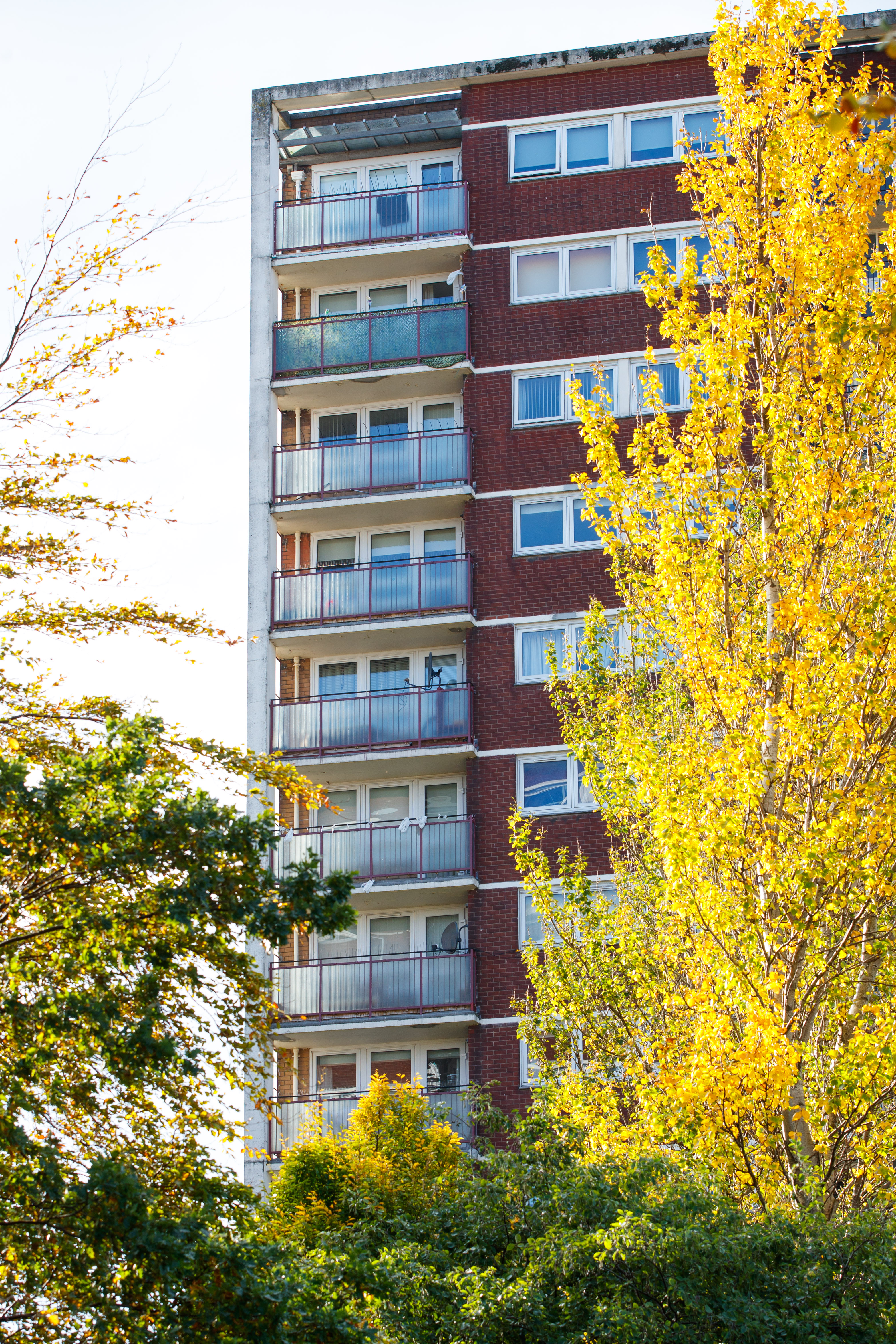 [Moutgarrie Road multi storey amenity flats]If you would like to apply for housing with Linthouse Housing Association please contact our Customer Service Team for advice.We can provide you with more advice about: The types of houses we have for rent The areas where our houses are situated Your chances of being re-housed       We can also provide support and assistance to complete the housing application form. 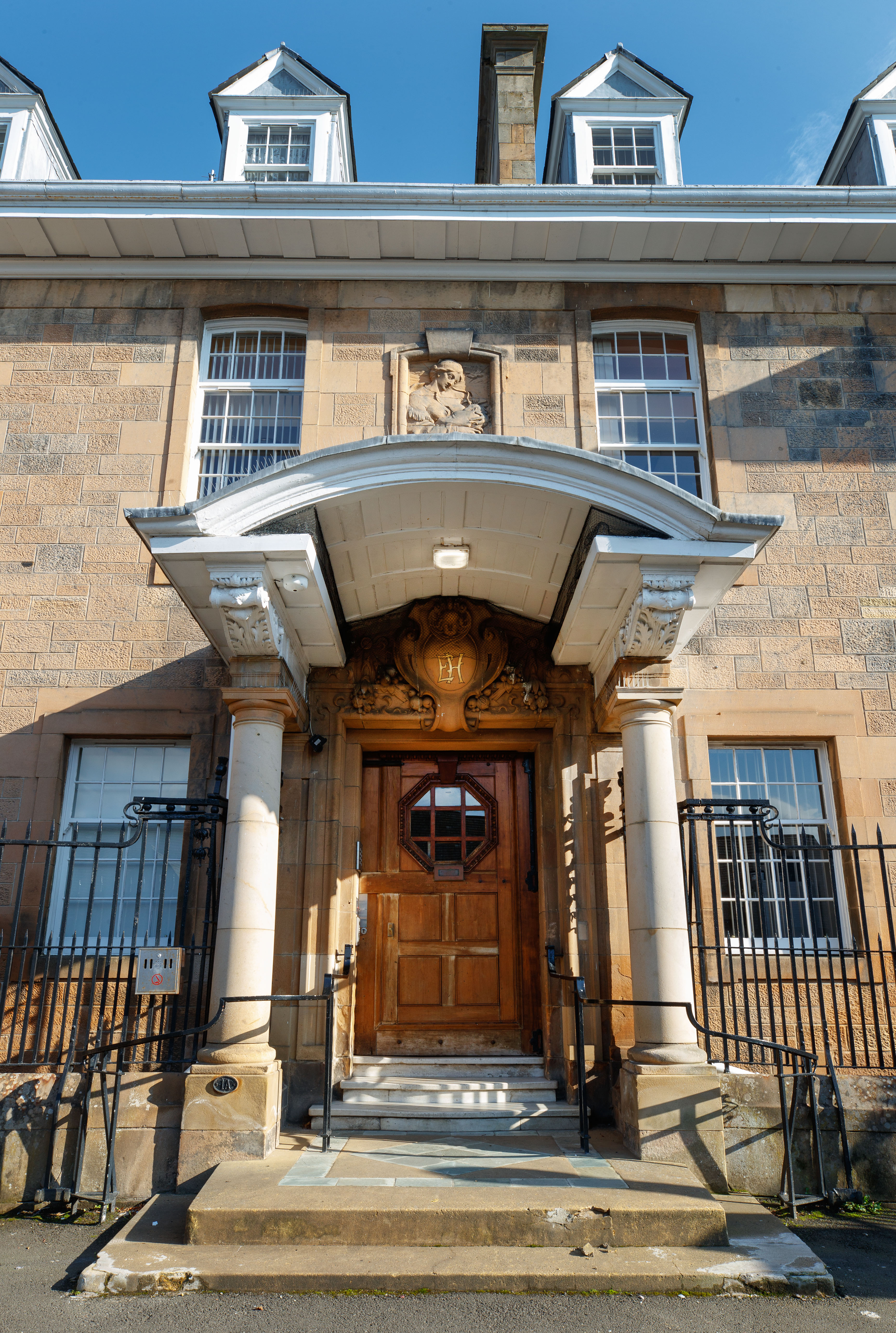 [1 Drumoyne Drive amenity flats)We have houses for rent in the Linthouse, Langlands & Drumoyne area of Govan in Glasgow. The individual streets are listed: Streets in the Linthouse Area:  Aboukir Street (pre-1919 tenements & tenements)Barnwell Terrace (pre-1919 4 in a block)Burghead Drive (pre-1919 tenements) Burghead Place (pre-1919 tenements)Clachan Drive (pre-1919 tenements)Cressy Street (pre-1919 tenements)Drive Road (pre-1919 tenements)1 Drumoyne Drive (Elder House - Amenity Flats & Cottages)Govan Road (pre-1919 tenements & tenements)Holmfauld Road (pre-1919 tenements & tenements)Holmfauldhead Place (pre-1919 tenements)Hutton Drive (pre-1919 tenements)Kennedar Drive (pre-1919 tenements)Linthouse Buildings (pre-1919 tenements & main door) Luma Gardens/ Hardgate Road (4 in a block)Moss Road (pre-1919 tenements)Peninver Drive (pre-1919 tenements)Skipness Drive (pre-1919 tenements)St Kenneth Drive (pre-1919 tenements)Streets in the Langlands Area:Mallaig Place (main doors)Mallaig Road (multi storey - all amenity)Mallaig Road (tenements & main doors)Marchglen Place (main doors)Meldon Place (main doors)Melness Place (main doors)Melvick Place (main doors)Morefield Road (tenements) Mountgarrie Path (tenements)Mountgarrie Road (multi storey - all amenity)Munlochy Road (main doors)Murroes Road (tenements & main doors)Mybster Place (main doors)Streets in the Drumoyne Area:Balbeg Street (tenements) Elder Grove Court (amenity main doors) Finsbay Street (main doors)Meiklewood Road (tenements) Shieldhall Road (tenements)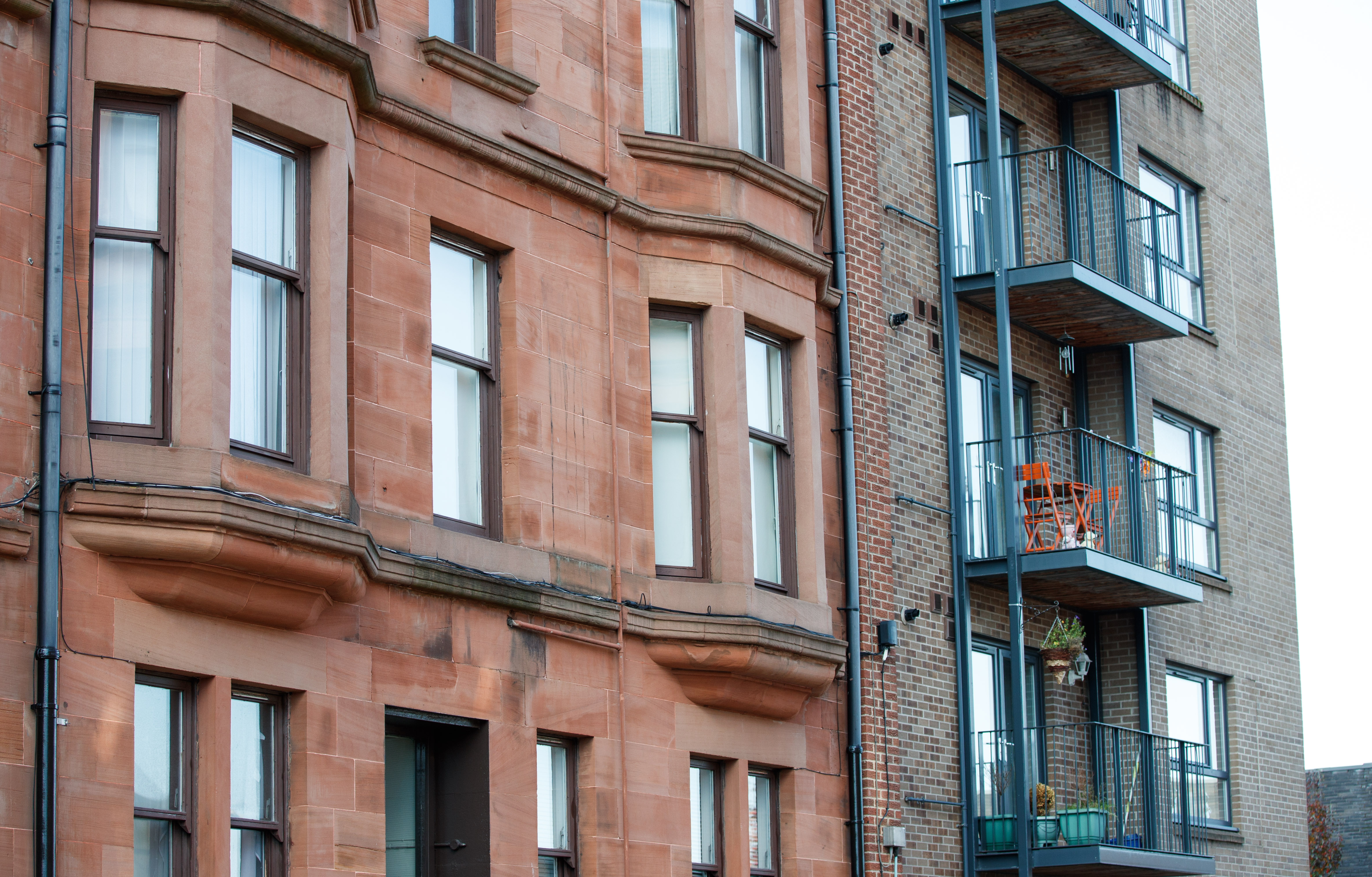 [Aboukir Street, Linthouse]The types of house we have for rent are described below:  Pre-1919 tenements: traditional sandstone tenement flats, typical of the style of flats available in Glasgow.  Amenity Housing: accommodation for people who are over 55 only (unless there is a medical issue that this type of housing would support).  We currently have amenity housing in our multi-story flats, our grade A listed Elder House at 1 Drumoyne Drive; and our newly converted main door properties at Elder Grove Court in Drumoyne). Main Door: Main door and back and front door properties, mainly in the Drumoyne and Langlands area. 4 in a block: We have a small number of 4 in a block flats. Tenements: we also have a number of flats which are off a main close and classified as tenements.